Молоток отбойный пневматический МОП-2, МОП-3, МОП-4  "ТЗК" Томск, Россия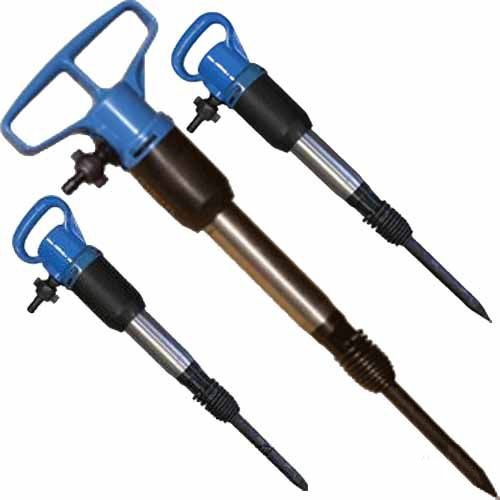 Купить молоток отбойный пневматический МОП-2, МОП-3, МОП-4  можно по тел.044 247-94-211. Введение
2. Общие указания
3. Меры безопасности
4. Состав молотков
5. Технические данные
6. Тара, консервация и упаковка
7. Устройство и работа молотка
8. Подготовка и порядок работы
9. Разборка и сборка молотка
10. Возможные неисправности и методы их устранения
11. Правила хранения. Транспортирование
12. Виды и периодичность технического обслуживания
13. Ремонт
       
1. ВВЕДЕНИЕ 

  1.1. Руководство по эксплуатации предназначено для обучения работающего с молотками отбойными пневматическими МОП-2, МОП-3, МОП-4 и обслуживающего их персонала правильным приемам обращения с ними во время эксплуатации и технического обслуживания, содержит техническое описание, инструкцию по эксплуатации и инструкции по техническому обслуживанию, ремонту и входному контролю молотков.
       1.2. Сведения, необходимые для проверки комплектности молотков при получении с баз, складов, приведены в данном руководстве.
       1.3. Молотки отбойные пневматические МОП-2 и МОП-3 идентичны по конструкции, технической характеристики, комплектации и отличаются друг от друга только длиной ствола.

2. ОБЩИЕ УКАЗАНИЯ 

       2.1. Молотки отбойные пневматические МОП-2, МОП-3 и МОП-4, именуемые в дальнейшем «молотки», предназначены для отбойки угля различной крепости, добычи мягких руд, глины, сланца, разрыхления твердого и промерзшего грунта, пробивки проемов и отверстий в кирпичных стенах зданий, разборки кирпичной кладки, раскалывания льда и других работ.
        2.2. Молотки отбойные пневматические МОП-2, МОП-3 и МОП-4  должны эксплуатироваться при давлении сжатого воздуха не менее 0,5 МПа, длине рукава, подводящего воздух, не более 12 м и длине хвостовика инструмента 70 мм. Допустимое время работы молотка при давлении сжатого воздуха 0,63 МПа не более 20 минут.

3. МЕРЫ БЕЗОПАСНОСТИ 

        3.1. Запрещается работать не выключенным отбойным молотком как ломом. 
         3.2. Не допускается направлять отбойный молоток с пикой на себя или других работающих при его опробовании или работе. 
       3.3. Не производить опробование молотка "на руках" без концевой пружины. 
       3.4. В процессе работы следить за плотностью затяжки резьбовых соединений футорки с промзвеном, накидной гайки с футоркой.
       3.5. Отработанный воздух, выходящий из выхлопных отверстий, не должен попадать на руки работающего. 
       3.6. Крепление рукава, подводящего воздух, на ниппеле должно осуществляться надёжно специальным хомутом, предохраняющим рукав от срыва. 
        3.7. Так как пневматический молоток является источником вредных производственных факторов, а именно шума, вибрации и пыли, то при работе с ними рекомендуется использовать средства индивидуальной защиты, а именно: 
       — для защиты органа слуха должны применяться средства индивидуальной защиты по ГОСТ 12.4.051-78 «ССБТ. Средства индивидуальной защиты органа слуха. Общие технические условия» например противошумовые наушники или вкладыши;
       — для гашения вибрации в конструкции молотков предусмотрены демпфирующие пружины рукоятки. Дополнительно для защиты рук от вибрации могут применяться антивибрационные рукавицы в соответствии с ГОСТ 12.4.002-74 «ССБТ. Средства индивидуальной защиты рук от вибрации. Общие технические требования»;
       — для защиты органов дыхания в условиях значительной запыленности следует использовать респираторы типа ШБ-1 «Лепесток», «Астра-2», «Кама-200» или аналогичные.
       Допустимое суммарное время работы с молотком с учетом уровней шума и вибрации составляет 6 часов.
       При этом режим работы должен быть следующим — 1 час работы, 20 минут перерыва.

4. СОСТАВ МОЛОТКОВ  ОТБОЙНЫХ ПНЕВМАТИЧЕСКИХ
        Перечень основных деталей и сборочных единиц, входящих в состав отбойных молотков, приведен в
табл.1
Таблица 1
5. ТЕХНИЧЕСКИЕ ДАННЫЕ 

        Технические данные молотков отбойных пневматических МОП-2, МОП-3 и МОП-4 приведены в табл.2
